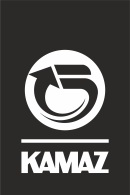 ПРОТОКОЛ«29» августа 2019г.	№ 19-109г. Набережные ЧелныПрисутствовали: Члены колдоговорной комиссии ООО «АвтоЗапчасть КАМАЗ»Повестка дня: 1. Внесение изменений и дополнений в коллективный договор                           ООО «АвтоЗапчасть КАМАЗ» на 2019-2021 гг.Принятые решения: Внести изменения в подраздел 5.1. «Забота» раздела V «Социальные гарантии, льготы и услуги работникам Общества», изложив пункт 5.1.3 в следующей редакции:«Предоставлять отцам, опекунам детей, поступающих в первый класс, освобождение от работы в день проведения торжественной линейки, посвященной Дню знаний, с сохранением 50% средней заработной платы за рабочие часы по графику работы в пределах утвержденного ФЗП». Секретарю колдоговорной комиссии провести уведомительную регистрацию изменений и дополнений коллективного договора в Центре занятости.Срок – сентябрь 2019 года.Протокол вел:Секретарь КД комиссии                                 И.М. ШафигулинаНачальник отдела по работе с персоналом, сопредседатель колдоговорной комиссии подпись Е.П. ИмамиеваПредседатель профсоюзного комитета работников, сопредседатель колдоговорной комиссииподпись  К.В. Мульдияров